Centralizarea disciplinelor optionale la nivelul unitatii scolare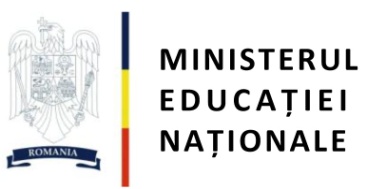 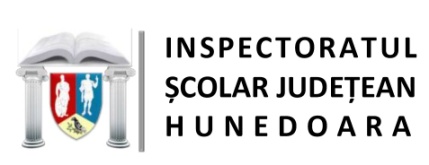 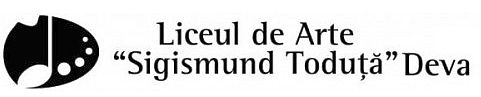 Pentru anul scolar 2013-2014DIRECTOR,prof.Mihut Gheorghe IoanNr.crt.Nivelul de studiuDenumirea optionaluluiCadrul didactic propunator ClasaPrograma avizata MEN/ISJPlanificare avizata director1.Clasa pregatitoareMy first WordsCercea MirelaClasa pregatitoareISJDA2I MPI like englishCercea MirelaI MPISJDA3.IEnglish through songs and gamesMera AntoniaCLS.IISJDA4.Cls I MPMatematica distractivaCuza MioaraCLS.IISJDA5Cls.IIMaini indemanaticeMihet GenovicaCLS.IIISJDA6.Cls.IIEducatie ecologica”natura curate pentru o viata sanatoasa”Mitofan AminaCls.IIISJDA7.Cls.III MMaini indemanaticeDobra MihaelaC ls.III MISJDA8Cls.III PCaligrafieLac LigiaCls.III PISJDA9.Cls.IV AJunior achievementFlorea AdinaCls.IV AMENDA10.Cls.IV MPovesti cu problemeMicu SandaCls.IV MISJDA11Cls. IV BPlaneta TerraTrifu CorinaCls. IV BISJDA12Cls. IV ACaleidoscop matematicFurdean LuminitaCls. IV AISJDA13Cls.IV MPEducatieeuropeanaArmean LenutaCls.IV MPMENDA14.Cls.VII AThe wonderful world of fairytalesMera AntoniaCls.VII AISJDA15Cls.VIII AEnglish for allCercea MirelaCls.VIII AISJDA16Cls.VIII BEveryday topicsMera AntoniaCls.VIII BISJDA17Cls.II P Traistuta cu basme si povestiCerceaSorinCls. II PISJDA18Muzica vocalaJupanschi Norina ISJDA19.Cls.a XII-a A, P, MIstoria monarhiei din RomaniaBorca ValentinCls.a XII-a A, P, MMENDA